The Securities and Exchange Commission has not necessarily reviewed the information in this filing and has not determined if it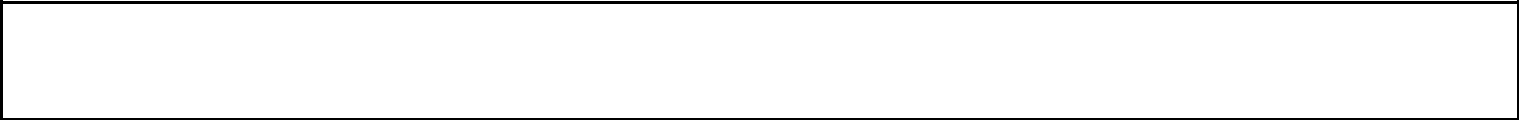 is accurate and complete.The reader should not assume that the information is accurate and complete.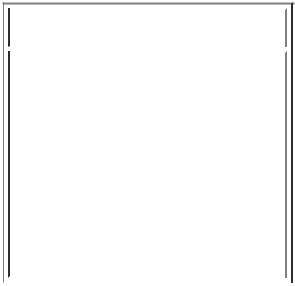 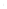 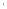 0001647585Name of IssuerNavitas Semiconductor, Inc.Jurisdiction ofIncorporation/OrganizationDELAWAREYear of Incorporation/OrganizationOver Five Years AgoX Within Last Five Years (Specify Year) 2013 Yet to Be Formed2. Principal Place of Business and Contact InformationName of IssuerNavitas Semiconductor, Inc.Street Address 12101 EL SEGUNDO BLVD.City	State/Province/CountryEL SEGUNDO	CALIFORNIA3. Related PersonsCorporation Limited Partnership Limited Liability Company General Partnership Business TrustOther (Specify)Street Address 2Suite 201ZIP/PostalCode	Phone Number of Issuer90245	844-654-2642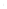 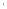 Clarification of Response (if Necessary):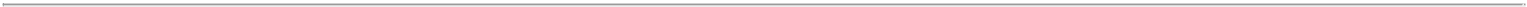 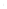 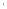 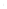 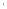 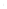 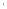 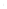 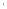 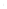 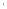 InvestingInvestment BankingPooled Investment FundIs the issuer registered asan investment company under the Investment Company Act of 1940?Yes	NoOther Banking & Financial ServicesBusiness ServicesEnergyCoal MiningElectric UtilitiesEnergy ConservationEnvironmental ServicesOil & GasOther Energy5. Issuer SizeRevenue Range	ORNo Revenues$1 - $1,000,000$1,000,001 - $5,000,000$5,000,001 -$25,000,000$25,000,001 -$100,000,000Over $100,000,000X Decline to DiscloseNot ApplicableAggregate Net Asset Value RangeNo Aggregate Net Asset Value$1 - $5,000,000$5,000,001 - $25,000,000$25,000,001 - $50,000,000$50,000,001 - $100,000,000Over $100,000,000Decline to DiscloseNot Applicable6. Federal Exemption(s) and Exclusion(s) Claimed (select all that apply)Investment Company Act Section 3(c)Rule 504(b)(1) (not (i), (ii) or (iii))Rule 504 (b)(1)(i)Rule 504 (b)(1)(ii)Rule 504 (b)(1)(iii)X Rule 506(b)Rule 506(c)Securities Act Section 4(a)(5)7. Type of FilingSection 3(c)(1)	Section 3(c)(9)Section 3(c)(2)	Section 3(c)(10)Section 3(c)(3)	Section 3(c)(11)Section 3(c)(4)	Section 3(c)(12)Section 3(c)(5)	Section 3(c)(13)Section 3(c)(6)	Section 3(c)(14)Section 3(c)(7)New Notice	Date of First Sale 2017-11-16	First Sale Yet to OccurAmendmentDuration of OfferingDoes the Issuer intend this offering to last more than one year?	Yes X No9. Type(s) of Securities Offered (select all that apply)Clarification of Response (if Necessary):14. InvestorsSelect if securities in the offering have been or may be sold to persons who do not qualify as accredited investors, and enter the number of such non-accredited investors who already have invested in the offering.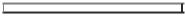 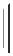 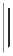 15. Sales Commissions & Finder's Fees ExpensesProvide separately the amounts of sales commissions and finders fees expenses, if any. If the amount of an expenditure is not known, provide an estimate and check the box next to the amount.Sales Commissions$0 USDEstimateFinders' Fees$0 USDEstimateClarification of Response (if Necessary):16. Use of ProceedsProvide the amount of the gross proceeds of the offering that has been or is proposed to be used for payments to any of the persons required to be named as executive officers, directors or promoters in response to Item 3 above. If the amount is unknown, provide an estimate and check the box next to the amount.$0 USD	EstimateClarification of Response (if Necessary):All proceeds are for working capital.Signature and SubmissionPlease verify the information you have entered and review the Terms of Submission below before signing and clicking SUBMIT below to file this notice.Terms of Submission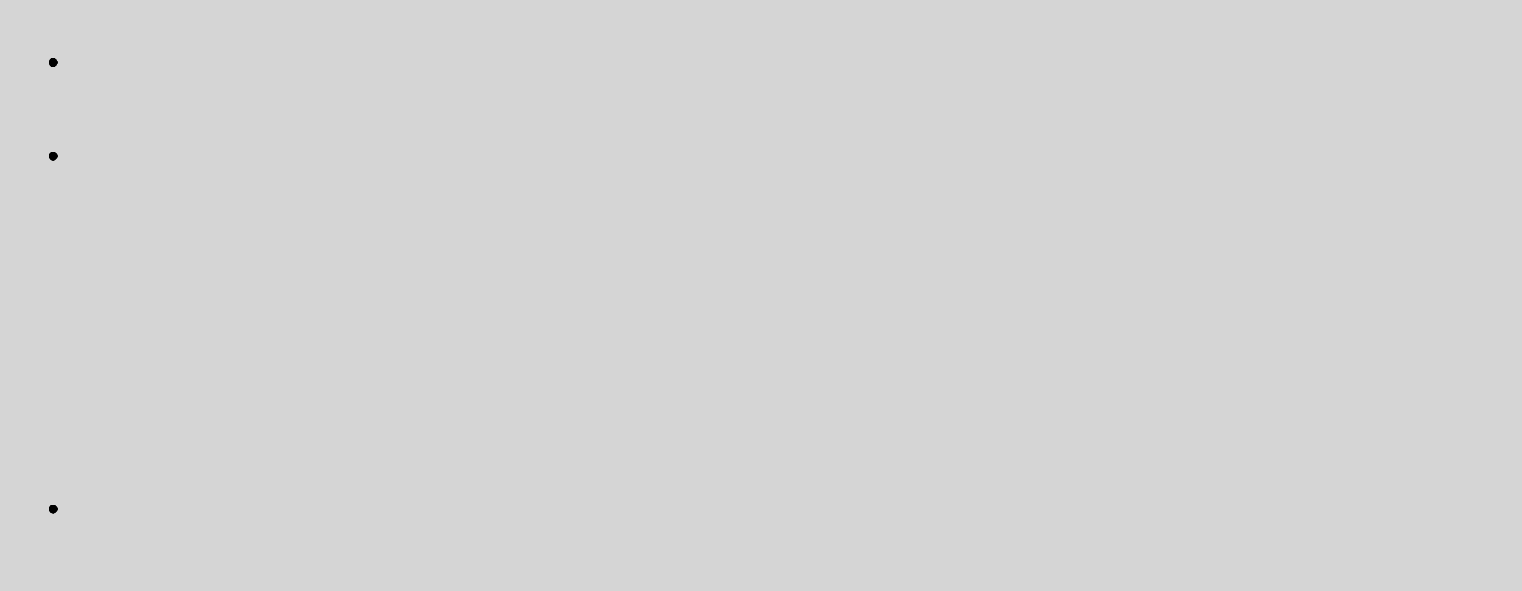 In submitting this notice, each issuer named above is:Notifying the SEC and/or each State in which this notice is filed of the offering of securities described and undertaking to furnish them, upon written request, in the accordance with applicable law, the information furnished to offerees.*Irrevocably appointing each of the Secretary of the SEC and, the Securities Administrator or other legally designated officer of the State in which the issuer maintains its principal place of business and any State in which this notice is filed, as its agents for service of process, and agreeing that these persons may accept service on its behalf, of any notice, process or pleading, and further agreeing that such service may be made by registered or certified mail, in any Federal or state action, administrative proceeding, or arbitration brought against the issuer in any place subject to the jurisdiction of the United States, if the action, proceeding or arbitration (a) arises out of any activity in connection with the offering of securities that is the subject of this notice, and (b) is founded, directly or indirectly, upon the provisions of: (i) the Securities Act of 1933, the Securities Exchange Act of 1934, the Trust Indenture Act of 1939, the Investment Company Act of 1940, or the Investment Advisers Act of 1940, or any rule or regulation under any of these statutes, or (ii) the laws of the State in which the issuer maintains its principal place of business or any State in which this notice is filed.Certifying that, if the issuer is claiming a Regulation D exemption for the offering, the issuer is not disqualified from relying on Rule 504 or Rule 506 for one of the reasons stated in Rule 504(b)(3) or Rule 506(d).Each Issuer identified above has read this notice, knows the contents to be true, and has duly caused this notice to be signed on its behalf by the undersigned duly authorized person.For signature, type in the signer's name or other letters or characters adopted or authorized as the signer's signature.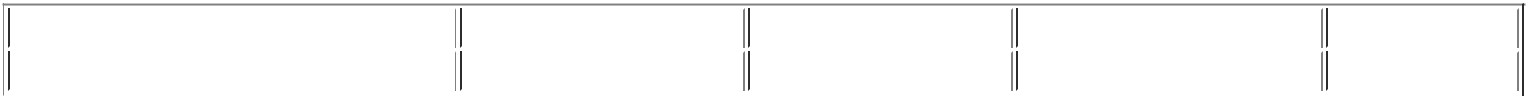 Persons who respond to the collection of information contained in this form are not required to respond unless the form displays a currently valid OMB number.This undertaking does not affect any limits Section 102(a) of the National Securities Markets Improvement Act of 1996 ("NSMIA") [Pub. L. No. 104-290, 110 Stat. 3416 (Oct. 11, 1996)] imposes on the ability of States to require information. As a result, if the securities that are the subject of this Form D are "covered securities" for purposes of NSMIA, whether in all instances or due to the nature of the offering that is the subject of this Form D, States cannot routinely require offering materials under this undertaking or otherwise and can require offering materials only to the extent NSMIA permits them to do so under NSMIA's preservation of their anti-fraud authority.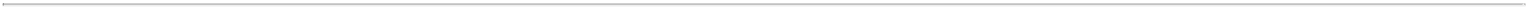 UNITED STATES SECURITIES AND EXCHANGE COMMISSIONUNITED STATES SECURITIES AND EXCHANGE COMMISSIONUNITED STATES SECURITIES AND EXCHANGE COMMISSIONOMB APPROVALOMB APPROVALUNITED STATES SECURITIES AND EXCHANGE COMMISSIONUNITED STATES SECURITIES AND EXCHANGE COMMISSIONUNITED STATES SECURITIES AND EXCHANGE COMMISSIONUNITED STATES SECURITIES AND EXCHANGE COMMISSIONUNITED STATES SECURITIES AND EXCHANGE COMMISSIONUNITED STATES SECURITIES AND EXCHANGE COMMISSIONOMB3235-Washington, D.C. 20549Washington, D.C. 20549OMB3235-Washington, D.C. 20549Washington, D.C. 20549Number:0076FORM DFORM DNumber:0076FORM DFORM DEstimated averageEstimated averageEstimated averageEstimated averageEstimated averageEstimated averageNotice of Exempt Offering of SecuritiesNotice of Exempt Offering of SecuritiesburdenNotice of Exempt Offering of SecuritiesNotice of Exempt Offering of Securitieshours perhours per4.00response:4.00response:1. Issuer's IdentityCIK (Filer ID Number)PreviousX NoneEntity TypeEntity TypeEntity TypeCIK (Filer ID Number)NamesX NoneEntity TypeEntity TypeEntity TypeNamesLast NameFirst NameMiddle NameSheridanGeneStreet Address 1Street Address 22101 El Segundo Blvd.Suite 201CityState/Province/CountryState/Province/CountryZIP/PostalCodeEl SegundoCALIFORNIACALIFORNIA90245Relationship: X Executive Officer X DirectorRelationship: X Executive Officer X DirectorPromoterClarification of Response (if Necessary):Clarification of Response (if Necessary):Last NameFirst NameMiddle NameKinzerDanielStreet Address 1Street Address 22101 El Segundo Blvd.Suite 201CityState/Province/CountryState/Province/CountryZIP/PostalCodeEl SegundoCALIFORNIACALIFORNIA90245Relationship: X Executive Officer X DirectorRelationship: X Executive Officer X DirectorPromoterLast NameLast NameFirst NameMiddle NameSalujaDipenderDipenderStreet Address 1Street Address 1Street Address 22101 El Segundo Blvd.2101 El Segundo Blvd.Suite 201Suite 201CityState/Province/CountryZIP/PostalCodeEl SegundoCALIFORNIACALIFORNIA90245Relationship:Executive Officer X DirectorExecutive Officer X DirectorPromoterClarification of Response (if Necessary):Clarification of Response (if Necessary):Clarification of Response (if Necessary):Last NameLast NameFirst NameMiddle NameFichtenbaumNicholasNicholasStreet Address 1Street Address 1Street Address 22101 El Segundo Blvd.2101 El Segundo Blvd.Suite 201Suite 201CityState/Province/CountryZIP/PostalCodeEl SegundoCALIFORNIACALIFORNIA90245Relationship: X Executive OfficerRelationship: X Executive OfficerDirectorPromoterClarification of Response (if Necessary):Clarification of Response (if Necessary):Clarification of Response (if Necessary):Last NameLast NameFirst NameMiddle NameLongBrianStreet Address 1Street Address 1Street Address 22101 El Segundo Blvd.2101 El Segundo Blvd.Suite 201Suite 201CityState/Province/CountryZIP/PostalCodeEl SegundoCALIFORNIACALIFORNIA90245Relationship:Executive Officer X DirectorExecutive Officer X DirectorPromoterClarification of Response (if Necessary):Clarification of Response (if Necessary):Clarification of Response (if Necessary):Last NameLast NameFirst NameMiddle NameMoxamDavidStreet Address 1Street Address 1Street Address 22101 El Segundo Blvd.2101 El Segundo Blvd.Suite 201Suite 201CityState/Province/CountryZIP/PostalCodeEl SegundoCALIFORNIACALIFORNIA90245Relationship:Executive Officer X DirectorExecutive Officer X DirectorPromoterClarification of Response (if Necessary):Clarification of Response (if Necessary):Clarification of Response (if Necessary):Last NameLast NameFirst NameMiddle NameGlickmanToddStreet Address 1Street Address 1Street Address 22101 El Segundo Blvd.2101 El Segundo Blvd.Suite 201Suite 201CityState/Province/CountryZIP/PostalCodeEl SegundoCALIFORNIACALIFORNIA90245Relationship: X Executive OfficerRelationship: X Executive OfficerDirectorPromoterClarification of Response (if Necessary):Clarification of Response (if Necessary):Clarification of Response (if Necessary):4. Industry Group4. Industry GroupAgricultureHealth CareHealth CareRetailingBanking & Financial ServicesBanking & Financial ServicesBiotechnologyRestaurantsCommercial BankingCommercial BankingRestaurantsCommercial BankingCommercial BankingHealth InsuranceTechnologyInsuranceHealth InsuranceTechnologyInsuranceHospitals & PhysiciansComputersPharmaceuticalsTelecommunicationsOther Health CareX Other TechnologyManufacturingTravelReal EstateAirlines & AirportsCommercialLodging & ConventionsLodging & ConventionsConstructionTourism & Travel ServicesTourism & Travel ServicesREITS & FinanceOther TravelOther TravelResidentialOtherOtherOther Real EstateX EquityPooled Investment Fund InterestsPooled Investment Fund InterestsDebtTenant-in-Common SecuritiesTenant-in-Common SecuritiesOption, Warrant or Other Right to Acquire Another SecurityOption, Warrant or Other Right to Acquire Another SecurityOption, Warrant or Other Right to Acquire Another SecurityOption, Warrant or Other Right to Acquire Another SecurityMineral Property SecuritiesMineral Property SecuritiesSecurity to be Acquired Upon Exercise of Option, Warrant orSecurity to be Acquired Upon Exercise of Option, Warrant orSecurity to be Acquired Upon Exercise of Option, Warrant orSecurity to be Acquired Upon Exercise of Option, Warrant orOther (describe)Other Right to Acquire SecurityOther Right to Acquire SecurityOther (describe)Other Right to Acquire SecurityOther Right to Acquire Security10. Business Combination Transaction10. Business Combination TransactionIs this offering being made in connection with a business combination transaction, such asIs this offering being made in connection with a business combination transaction, such asIs this offering being made in connection with a business combination transaction, such asIs this offering being made in connection with a business combination transaction, such asIs this offering being made in connection with a business combination transaction, such asYes X Noa merger, acquisition or exchange offer?a merger, acquisition or exchange offer?Yes X Noa merger, acquisition or exchange offer?a merger, acquisition or exchange offer?Clarification of Response (if Necessary):Clarification of Response (if Necessary):11. Minimum InvestmentMinimum investment accepted from any outside investor $0 USDMinimum investment accepted from any outside investor $0 USDMinimum investment accepted from any outside investor $0 USDMinimum investment accepted from any outside investor $0 USD12. Sales CompensationRecipientRecipient CRD Number X NoneRecipient CRD Number X None(Associated) Broker or Dealer X None(Associated) Broker or Dealer X None(Associated) Broker or Dealer CRD Number X None(Associated) Broker or Dealer CRD Number X None(Associated) Broker or Dealer CRD Number X NoneStreet Address 1Street Address 1Street Address 2Street Address 2CityState/Province/CountryState/Province/CountryZIP/Postal CodeState(s) of Solicitation (select all that apply)State(s) of Solicitation (select all that apply)All States   Foreign/non-USAll States   Foreign/non-USAll States   Foreign/non-USCheck “All States” or check individual StatesCheck “All States” or check individual StatesAll States   Foreign/non-USAll States   Foreign/non-USAll States   Foreign/non-USCheck “All States” or check individual StatesCheck “All States” or check individual States13. Offering and Sales Amounts13. Offering and Sales AmountsTotal Offering Amount$32,507,253 USD or$32,507,253 USD orIndefiniteTotal Amount Sold$27,507,253 USDTotal Remaining to be Sold$5,000,000 USD or$5,000,000 USD orIndefiniteRegardless of whether securities in the offering have been or may be sold to persons who do not qualify asRegardless of whether securities in the offering have been or may be sold to persons who do not qualify asRegardless of whether securities in the offering have been or may be sold to persons who do not qualify as10accredited investors, enter the total number of investors who already have invested in the offering:accredited investors, enter the total number of investors who already have invested in the offering:accredited investors, enter the total number of investors who already have invested in the offering:IssuerSignatureName of SignerTitleDateNavitas Semiconductor, Inc./s/ Gene SheridanGene SheridanPresident and CEO2018-03-30